Протокол 15/1выездного заседания инвестиционного совета  при Губернаторе Брянской области г. Брянск                                                                              4 марта 2015 года Приглашенные:Повестка дняРассмотрение результатов реализации инвестиционного проекта                        ЗАО «Метаклэй» «Организация конкурентоспособного высокотехнологичного отечественного производства модифицированных слоистых наносиликатов, мастербатчей (прекурсоров нанокомпозитов)                     и полимерных нанокомпозиционных материалов нового поколения». Перспективы развития производства ЗАО «Метаклэй».Обсуждение реализации экологического проекта на территории Брянской области.1. Рассмотрение результатов реализации инвестиционного проекта  ЗАО «Метаклэй» «Организация конкурентоспособного высокотехнологичного отечественного производства модифицированных слоистых наносиликатов, мастербатчей (прекурсоров нанокомпозитов) и полимерных нанокомпозиционных материалов нового поколения» (Богомаз, Попков, Мокренко, Алёхин, Маркелов, Ведерников, Явельский)Заслушав и обсудив информацию генерального директора                            ЗАО «Метаклэй»  Штепы С.В. и инвестиционного директора                                   ООО  УК «РОСНАНО» Вахтерова С.В., совет отмечает.ЗАО «Метаклэй» - проектная компания ОАО «РОСНАНО» - первое                 в России производство наносиликатов и полимерных нанокомпозитов                           с их применением.Нанокомпозиты  ЗАО «Метаклэй» могут использоваться в качестве адсорбентов и наполнителей в любой сфере производства. Так, в упаковочной промышленности это компонент для производства барьерных пленок,                         в строительной - огнеупорные материалы для алюминиевых композитных панелей и материалы для уплотнителя окон из ПВХ, в нефтехимии - фильтры для очистки от различных примесей, в лакокрасочной промышленности                       - добавки для укрепления покрытия, в кабельной промышленности                            - антипирены и со-антипирены и т.д.Значительный экономический потенциал представляет применение наносиликатов и нанополимеров в производстве покрытий для труб большого диаметра. Свойства конечной продукции многократно улучшаются, например, срок годности труб увеличивается до 60-80 лет, также повышается стойкость температурным повреждениям. Нанополимеры также применимы как модификаторы тэрмоэластопластов, используемых в производстве прокладок-амортизаторов для рельсовых скреплений железнодорожного пути. Использование наномодифицированных тэрмоэластопластов многократно повышает безопасность и сроки эксплуатации железнодорожных путей. Инновационные свойства продукции ЗАО «Метаклэй»  - результат структурирования материалов на наноразмерном уровне. Пластины частиц силиката, вводимые в полимерные материалы, способствуют кристаллизации и создают диффузный барьер. Наноструктура полимерных композитов позволяет получить повышенную ударную прочность, устойчивость                            к УФ-излучению, газонепроницаемость, негорючесть, продление срока годности и тем самым обеспечить новый уровень качества конечной продукции.В октябре . предприятие приступило к освоению выпуска полимерной силанольнопривитой композиции для кабельной промышленности. В феврале 2011г. были выпущены пробные партии тэрмоэластопластов общего назначения.Объем производства ЗАО «Метаклэй» в 2015 году планируется                         на уровне 50 000 тонн полимерных нанокомпозитов. Объем производства                        5,0 миллиардов рублей. 2. Перспективы развития производства ЗАО «Метаклэй» (Богомаз, Алёхин, Лучкин, Шалыгин, Ведерников, Явельский, Гринкевич)Заслушав и обсудив информацию генерального директора                            ЗАО «Метаклэй»  Штепы С.В., совет отмечает.ЗАО «Метаклэй» сегодня:264 рабочих места на 01.02.2015 года;средняя зарплата ЗАО «Метаклэй» составляет 48 000 руб. за январь                2015 года. Со второго квартала в случае сохранения темпов работы за январь         - февраль заработная плата производственного персонала будет проиндексирована на 10 процентов;инвестиции в расширение  производства в 2015 году составят                        800,0 млн. рублей. Количество высокотехнологических рабочих мест вырастет                     на 30 процентов;мощность производства будет увеличена в 2 раза;заканчивается  научно-исследовательская работа с ОАО «Газпромнефть»  по разработке модифицированного дорожного битума.3. Обсуждение реализации экологического проекта на территории Брянской области(Алёхин, Ведерников, Гринкевич)Заслушав и обсудив информацию генерального директора                            ЗАО «Метаклэй»  Штепы С.В., совет отмечает.Постановлением администрации Брянской области от 05.10.2011г.                      № 896  утверждена региональная инвестиционная программа «Обращение                  с твёрдыми бытовыми и промышленными отходами в Брянской области»                    с непосредственным участием оператора полигона - ОАО «Чистая планета». В рамках программы был разработан проект «Зелёная энергия», основным направлением которого стала переработка отходов для решения экологических и энергетических проблем. Проект «Зелёная энергия» является комплексным решением по утилизации и переработке твёрдых коммунальных отходов.Первый этап проекта успешно работает. Извлекается до 20 процентов вторичного сырья, отсортированные фракции прессуются в брикеты                         в результате чего сокращается объём отходов, направляемых на захоронение. Получаемое вторичное сырьё: ПЭТ-бутылки, потребители: щетинно            - щёточное производство; г. Карачев, картон и бумага, потребители:                       ЗАО «Пролетарий», г. Сураж; стекло, потребители: стекольные заводы                 по ЦФО, несортовой стеклобой, потребители: индустриальный парк «Ворсино», Калужская область. Продукция проекта потребляется крупными ритейл-сетями, такими как «Ашан» и «Уютерра».Перспективы развития проекта: пилотные установки малой мощности по переработке и обезвреживанию отходов различных классов (более глубокая переработка отходов полиэтилена, стрейч-плёнки, полипропиленовых мешков, нефтешламы, медицинские отходы, уничтожение архивов, переработка электроники).Решили:По первому вопросу:                                                                        Информацию генерального директора ЗАО «Метаклэй»                      Штепы С.В. и инвестиционного директора  ООО  УК «РОСНАНО» Вахтерова С.В.принять к сведению.Голосовали:   за – единогласноПо второму вопросу:    2.1. Органам исполнительной власти Брянской области оказывать содействие в развитии производства ЗАО «Метаклэй» в соответствии                      с законодательством Брянской области.2.2. Рекомендовать руководству ЗАО «Метаклэй» рассмотреть возможность оказания социальной поддержки бюджетных организаций                 Карачевского района. Голосовали:   за – единогласно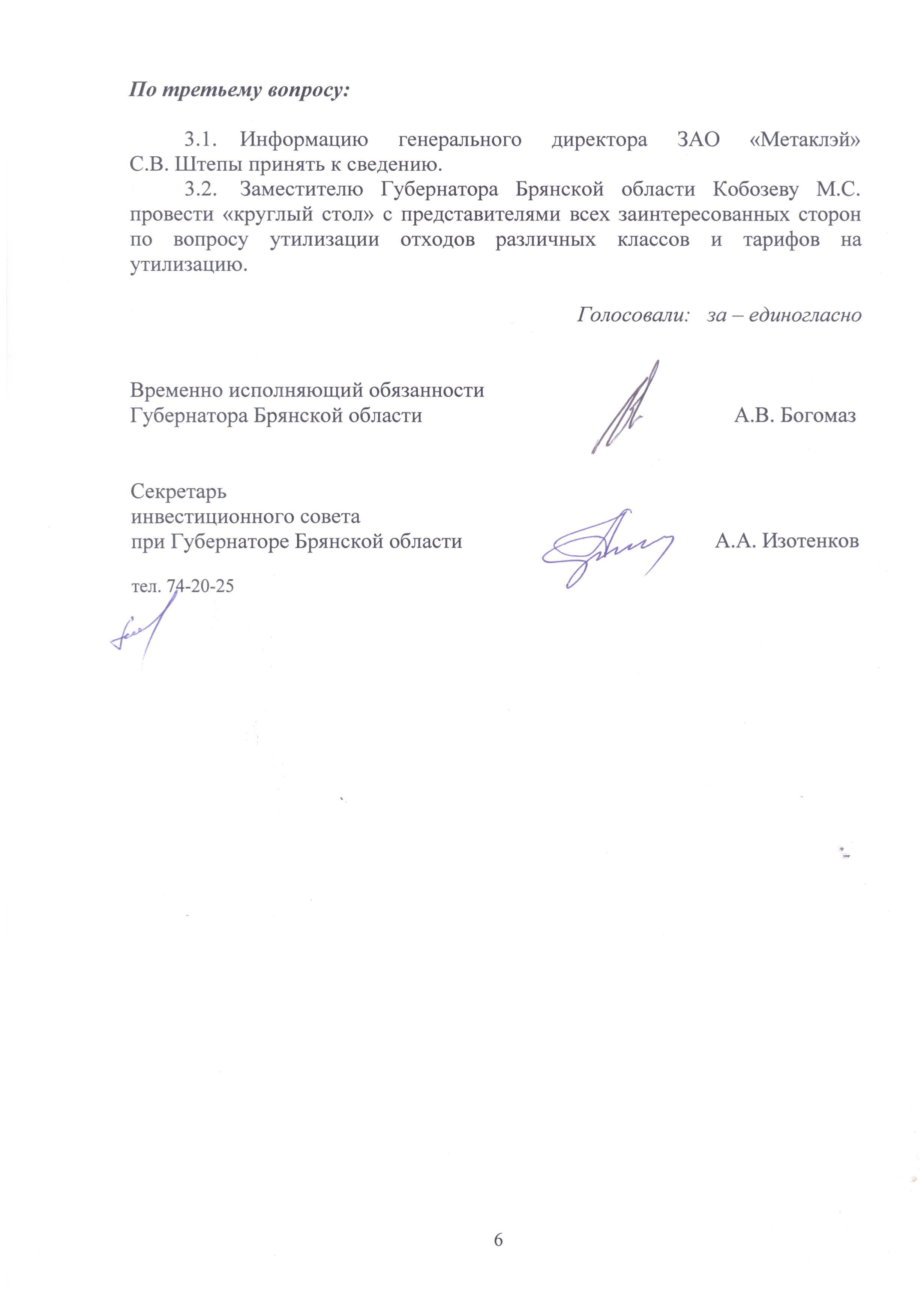 Председательствовал:Богомаз А.В.             –   временно исполняющий обязанности Губернатора   Брянской областиПредседательствовал:Богомаз А.В.             –   временно исполняющий обязанности Губернатора   Брянской областиПрисутствовали члены инвестиционного совета:Резунов А.Г. -заместитель Губернатора Брянской области, заместитель председателя совета, руководитель рабочей группы по аграрной политике, руководитель рабочей группы по предпринимательству, эффективному использованию областной собственности и оказанию государственной поддержки в форме налоговых льготМокренко Ю.В.-заместитель Губернатора Брянской области, заместитель председателя совета, руководитель рабочей группы по строительствуКобозев М.С. -заместитель Губернатора Брянской области, руководитель рабочей группы по промышленности, производству и распределению электроэнергии и газа, жилищно-коммунальному комплексуИзотенков А.А.-директор департамента экономического развития Брянской области, секретарь советаМешкова Л.М.-заместитель директора департамента экономического развития Брянской областиТилюпа Е.Ю.-директор департамента внутренней политики Брянской областиХакимов А.Х.-заместитель директора  департамента сельского хозяйства Брянской областиСомова Н.А.-директор департамента культуры Брянской областиБорисов Н.А.-директор департамента топливно-энергетического комплекса и жилищно-коммунального хозяйства Брянской областиДятлов С.С.-директор департамента промышленности, транспорта    и связи Брянской области-директор департамента строительства и архитектуры Брянской областиФилипенко Ю.В.-начальник управления имущественных отношений Брянской областиДзубан В.И.-заместитель начальника управления лесами Брянской областиВязов В.И. председатель комитета по бюджету, налогам и экономической политике Брянской областной Думы  Алехин И.И.-депутат Брянской областной Думы, председатель Брянского регионального отделения Общероссийской общественной организации «Деловая Россия»Ведерников С.А.-руководитель управления Федеральной антимонопольной службы по Брянской области Маркелов А.А.-руководитель управления Федеральной налоговой службы по Брянской области Сысоев А.В.-председатель региональной общественной организации «Ассоциация молодых предпринимателей Брянской области» Шалыгин Г.М.-генеральный директор исполнительной дирекции регионального объединения работодателей «Брянская областная ассоциация промышленных и коммерческих предприятий»Попков В.И. -председатель Брянской областной Думы;Штепа С.В.-генеральный  директор ЗАО «Метаклэй»;Чашников В.В.- заместитель генерального  директора                                ЗАО «Метаклэй»;Иванов С.В.-финансовый директор ЗАО «Метаклэй»;Вахтеров С.В.- инвестиционный директор ООО УК «РОСНАНО»;Явельский В.А.-генеральный директор ОАО «Карачевский завод «Электродеталь»;Гринкевич В.Г.-депутат Брянской областной Думы;Лучкин Н.С.-  глава администрации муниципального  образования «Карачевский район»